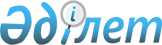 О внесении изменений в решение маслихата города Астаны от 11 декабря 2015 года № 428/61-V "О бюджете города Астаны на 2016-2018 годы"Решение маслихата города Астаны от 9 сентября 2016 года № 44/8-VI. Зарегистрировано Департаментом юстиции города Астаны 29 сентября 2016 года № 1063      О внесении изменений в решение маслихата города Астаны от 11 декабря 2015 года № 428/61-V "О бюджете города Астаны на 2016-2018 годы"

      Примечание РЦПИ!
Вводится в действие с 01.01.2016.

      В соответствии с пунктом 4 статьи 106 Бюджетного кодекса Республики Казахстан от 4 декабря 2008 года, подпунктом 1) пункта 1 статьи 6 Закона Республики Казахстан от 23 января 2001 года "О местном государственном управлении и самоуправлении в Республике Казахстан", маслихат города Астаны РЕШИЛ:

      1. Внести в решение маслихата города Астаны от 11 декабря 2015 года № 428/61-V "О бюджете города Астаны на 2016-2018 годы" (зарегистрировано в Реестре государственной регистрации нормативных правовых актов от 12 января 2016 года за № 990, опубликовано 16 января 2016 года в газетах "Астана ақшамы" № 5 и "Вечерняя Астана" № 5) следующие изменения: 

      в пункте 1:

      в подпункте 1) цифры "320 841 495" заменить цифрами "330 280 841";

      цифры "189 031 593" заменить цифрами "193 369 538";

      цифры "3 795 192" заменить цифрами "6 199 272";

      цифры "3 763 324" заменить цифрами "5 552 385";

      цифры "124 251 386" заменить цифрами "125 159 646";

      в подпункте 2) цифры "326 531 130,7" заменить цифрами "332 434 140,7";

      в подпункте 3) цифры "16 843 690" заменить цифрами "23 560 000", в том числе:

      бюджетные кредиты цифры "17 083 690" заменить цифрами "23 800 000";

      в подпункте 4) цифры "5 310 895" заменить цифрами "8 347 231", в том числе:

      приобретение финансовых активов цифры "5 427 453" заменить цифрами "8 492 076";

      поступления от продажи финансовых активов государства цифры "116 558" заменить цифрами "144 845";

      в подпункте 5) цифры "(-31 060 530,7)" заменить цифрами "(-34 060 530,7)";

      в подпункте 6) цифры "31 060 530,7" заменить цифрами "34 060 530,7";

      в подпункте 7) цифры "22 408 529" заменить цифрами "25 408 529";

      в пункте 6: цифры "2 507 823" заменить цифрами "2 607 823".

      Приложения 1,4,6,9,12 к указанному решению изложить в новой редакции согласно приложениям 1,2,3,4,5 к настоящему решению.

      2. Настоящее решение вводится в действие с 1 января 2016 года.



      "СОГЛАСОВАНО"

 Бюджет города Астаны на 2016 год Перечень бюджетных программ развития бюджета города Астаны на 2016 год с разделением на бюджетные программы, направленные на 
реализацию бюджетных инвестиционных проектов (программ) и формирование или увеличение уставного капитала юридических лиц  Перечень бюджетных программ района "Алматы" города Астаны на 2016 год Перечень бюджетных программ района "Есиль" города Астаны на 2016 год Перечень бюджетных программ района "Сарыарка" города Астаны на 2016 год
					© 2012. РГП на ПХВ «Институт законодательства и правовой информации Республики Казахстан» Министерства юстиции Республики Казахстан
				
      Председатель сессии
маслихата города Астаны

З. Шибкенов

      Секретарь маслихата города Астаны

Ж. Нурпиисов

      Руководитель государственного учреждения
"Управление экономики и бюджетного
планирования города Астаны"
(УЭиБП) 

А. Жумаев
Приложение 1
к решению маслихата города Астаны
 от 9 сентября 2016 года № 44/8-VIПриложение 1
к решению маслихата города Астаны
от 11 декабря 2015 года № 428/61-V Категория

Категория

Категория

Категория

Сумма тысяч тенге

Класс

Класс

Класс

Сумма тысяч тенге

Подкласс

Подкласс

Сумма тысяч тенге

Наименование

Сумма тысяч тенге

I. Доходы

330 280 841

1

Налоговые поступления

193 369 538

01

Подоходный налог

89 438 691

2

Индивидуальный подоходный налог

89 438 691

03

Социальный налог

70 775 562

1

Социальный налог

70 775 562

04

Налоги на собственность

22 693 410

1

Налоги на имущество

17 286 076

3

Земельный налог

1 241 171

4

Налог на транспортные средства

4 166 163

05

Внутренние налоги на товары, работы и услуги

6 360 710

2

Акцизы

243 570

3

Поступления за использование природных и других ресурсов

2 890 846

4

Сборы за ведение предпринимательской и профессиональной деятельности

2 919 033

5

Налог на игорный бизнес

307 261

08

Обязательные платежи, взимаемые за совершение юридически значимых действий и (или) выдачу документов уполномоченными на то государственными органами или должностными лицами

4 101 165

1

Государственная пошлина

4 101 165

2

Неналоговые поступления

6 199 272

01

Доходы от государственной собственности

541 245

1

Поступления части чистого дохода государственных предприятий 

18 000

3

Дивиденды на государственные пакеты акций, находящиеся в государственной собственности

1 500

4

Доходы на доли участия в юридических лицах, находящиеся в государственной собственности

44 455

5

Доходы от аренды имущества, находящегося в государственной собственности 

467 902

7

Вознаграждения по кредитам, выданным из государственного бюджета

9 388

04

Штрафы, пени, санкции, взыскания, налагаемые государственными учреждениями, финансируемыми из государственного бюджета, а также содержащимися и финансируемыми из бюджета (сметы расходов) Национального Банка Республики Казахстан 

2 270 160

1

Штрафы, пени, санкции, взыскания, налагаемые государственными учреждениями, финансируемыми из государственного бюджета, а также содержащимися и финансируемыми из бюджета (сметы расходов) Национального Банка Республики Казахстан, за исключением поступлений от организаций нефтяного сектора

2 270 160

06

Прочие неналоговые поступления

3 387 867

1

Прочие неналоговые поступления

3 387 867

3

Поступления от продажи основного капитала

5 552 385

01

Продажа государственного имущества, закрепленного за государственными учреждениями

3 734 960

1

Продажа государственного имущества, закрепленного за государственными учреждениями

3 734 960

03

Продажа земли и нематериальных активов

1 817 425

1

Продажа земли 

1 000 000

2

Продажа нематериальных активов

817 425

4

Поступления трансфертов

125 159 646

02

Трансферты из вышестоящих органов государственного управления

125 159 646

1

Трансферты из республиканского бюджета

125 159 646

Функциональная группа

Функциональная группа

Функциональная группа

Функциональная группа

Сумма тысяч тенге

Администратор бюджетных программ

Администратор бюджетных программ

Администратор бюджетных программ

Сумма тысяч тенге

Программа

Программа

Сумма тысяч тенге

Наименование

Сумма тысяч тенге

II. Затраты

332 434 140,7 

01

Государственные услуги общего характера

4 392 956,0 

111

Аппарат маслихата города республиканского значения, столицы

121 529,0 

001

Услуги по обеспечению деятельности маслихата города республиканского значения, столицы

112 543,0 

003

Капитальные расходы государственного органа

8 986,0 

121

Аппарат акима города республиканского значения, столицы

1 481 520,0 

001

Услуги по обеспечению деятельности акима города республиканского значения, столицы

1 027 250,0 

003

Капитальные расходы государственного органа 

347 802,0 

013

Обеспечение деятельности Ассамблеи народа Казахстана города республиканского значения, столицы

106 468,0 

123

Аппарат акима района в городе, города районного значения, поселка, села, сельского округа

785 891,0 

001

Услуги по обеспечению деятельности акима района в городе, города районного значения, поселка, села, сельского округа

777 600,0 

022

Капитальные расходы государственного органа

8 291,0 

356

Управление финансов города республиканского значения, столицы

200 368,0 

001

Услуги по реализации государственной политики в области исполнения местного бюджета и управления коммунальной собственностью

174 333,0 

003

Проведение оценки имущества в целях налогообложения

24 535,0 

014

Капитальные расходы государственного органа 

1 500,0 

357

Управление экономики и бюджетного планирования города республиканского значения, столицы

297 327,0 

001

Услуги по реализации государственной политики в области формирования и развития экономической политики, системы государственного планирования 

296 327,0 

004

Капитальные расходы государственного органа

1 000,0 

364

Управление предпринимательства и промышленности города республиканского значения, столицы

114 634,0 

001

Услуги по реализации государственной политики на местном уровне в области развития предпринимательства и промышленности

113 634,0 

004

Капитальные расходы государственного органа

1 000,0 

369

Управление по делам религий города республиканского значения, столицы

172 356,0 

001

Услуги по реализации государственной политики в области религиозной деятельности на местном уровне

40 301,0 

003

Капитальные расходы государственного органа 

2 800,0 

004

Капитальные расходы подведомственных государственных учреждений и организаций

25 000,0 

005

Изучение и анализ религиозной ситуации в регионе

104 255,0 

373

Управление строительства города республиканского значения, столицы

511 900,0 

061

Развитие объектов государственных органов

511 900,0 

379

Ревизионная комиссия города республиканского значения, столицы

246 836,0 

001

Услуги по обеспечению деятельности ревизионной комиссии города республиканского значения, столицы 

240 809,0 

003

Капитальные расходы государственного органа

6 027,0 

398

Управление коммунального имущества и государственных закупок города республиканского значения, столицы

460 595,0 

001

Услуги по реализации государственной политики в области коммунального имущества и государственных закупок на местном уровне

445 890,0 

003

Капитальные расходы государственного органа

2 860,0 

010

Приватизация, управление коммунальным имуществом, постприватизационная деятельность и регулирование споров, связанных с этим

7 313,0 

011

Учет, хранение, оценка и реализация имущества, поступившего в коммунальную собственность 

4 532,0 

02

Оборона

470 922,0 

121

Аппарат акима города республиканского значения, столицы

470 422,0 

010

Мероприятия в рамках исполнения всеобщей воинской обязанности

130 589,0 

011

Подготовка территориальной обороны и территориальная оборона города республиканского значения, столицы

115 059,0 

012

Мобилизационная подготовка и мобилизация города республиканского значения, столицы

61 882,0 

014

Предупреждение и ликвидация чрезвычайных ситуаций масштаба города республиканского значения, столицы

162 892,0 

387

Территориальный орган, уполномоченных органов в области чрезвычайных ситуаций природного и техногенного характера, Гражданской обороны, финансируемый из бюджета города республиканского значения, столицы

500,0 

005

Предупреждение и ликвидация чрезвычайных ситуаций маcштаба города республиканского значения, столицы

500,0 

03

Общественный порядок, безопасность, правовая, судебная, уголовно-исполнительная деятельность

10 943 566,0 

3

352

Исполнительный орган внутренних дел, финансируемый из бюджета города республиканского значения, столицы

8 492 253,0 

3

352

001

Услуги по реализации государственной политики в области обеспечения охраны общественного порядка и безопасности на территории города республиканского значения, столицы

6 412 614,0 

3

352

003

Поощрение граждан, участвующих в охране общественного порядка

13 000,0 

004

Услуги по профилактике наркомании и наркобизнеса в городе Астане 

15 000,0 

007

Капитальные расходы государственного органа

1 955 584,0 

012

Услуги по размещению лиц, не имеющих определенного места жительства и документов

65 096,0 

013

Организация содержания лиц, арестованных в административном порядке

30 959,0 

3

373

Управление строительства города республиканского значения, столицы

210 179,0 

3

373

004

Развитие объектов органов внутренних дел 

210 179,0 

3

384

Управление пассажирского транспорта города республиканского значения, столицы

2 241 134,0 

3

368

004

Обеспечение безопасности дорожного движения в населенных пунктах

2 241 134,0 

04

Образование

47 818 871,7 

4

123

Аппарат акима района в городе, города районного значения, поселка, села, сельского округа

7 684 611,0 

4

123

004

Обеспечение деятельности организаций дошкольного воспитания и обучения

2 875 428,0 

041

Реализация государственного образовательного заказа в дошкольных организациях образования

4 809 183,0 

352

Исполнительный орган внутренних дел, финансируемый из бюджета города республиканского значения, столицы

13 776,0 

006

Повышение квалификации и переподготовка кадров

13 776,0 

353

Управление здравоохранения города республиканского значения, столицы

611 100,0 

003

Повышение квалификации и переподготовка кадров

208 432,0 

043

Подготовка специалистов в организациях технического и профессионального, послесреднего образования

314 478,0 

044

Оказание социальной поддержки обучающимся по программам технического и профессионального, послесреднего образования

88 190,0 

360

Управление образования города республиканского значения, столицы

32 143 464,0 

001

Услуги по реализации государственной политики на местном уровне в области образования 

191 804,0 

003

Общеобразовательное обучение

22 211 775,0 

004

Общеобразовательное обучение по специальным образовательным программам

273 647,0 

005

Общеобразовательное обучение одаренных детей в специализированных организациях образования

797 637,0 

006

Информатизация системы образования в государственных учреждениях образования города республиканского значения, столицы

3 290,0 

007

Приобретение и доставка учебников, учебно-методических комплексов для государственных учреждений образования города республиканского значения, столицы

1 218 556,0 

008

Дополнительное образование для детей 

1 882 725,0 

009

Проведение школьных олимпиад, внешкольных мероприятий и конкурсов масштаба города республиканского значения, столицы

48 183,0 

011

Капитальные расходы государственного органа

9 500,0 

013

Обследование психического здоровья детей и подростков и оказание психолого-медико-педагогической консультативной помощи населению

52 092,0 

014

Реабилитация и социальная адаптация детей и подростков с проблемами в развитии

131 298,0 

019

Присуждение грантов государственным учреждениям образования города республиканского значения, столицы за высокие показатели работы

23 877,0 

021

Ежемесячные выплаты денежных средств опекунам (попечителям) на содержание ребенка-сироты (детей-сирот), и ребенка (детей), оставшегося без попечения родителей

148 064,0 

024

Подготовка специалистов в организациях технического и профессионального образования

4 691 114,0 

027

Выплата единовременных денежных средств казахстанским гражданам, усыновившим (удочерившим) ребенка (детей)-сироту и ребенка (детей), оставшегося без попечения родителей 

10 197,0 

029

Методическая работа

89 104,0 

067

Капитальные расходы подведомственных государственных учреждений и организаций

357 538,0 

068

Обеспечение повышения компьютерной грамотности населения

3 063,0 

373

Управление строительства города республиканского значения, столицы

5 998 016,7 

028

Строительство и реконструкция объектов начального, основного среднего и общего среднего образования

5 491 231,0 

037

Строительство и реконструкция объектов дошкольного воспитания и обучения

506 785,7 

381

Управление физической культуры и спорта города республиканского значения, столицы 

1 367 904,0 

006

Дополнительное образование для детей и юношества по спорту 

1 367 904,0 

05

Здравоохранение

38 781 433,0 

353

Управление здравоохранения города республиканского значения, столицы

35 967 806,0 

001

Услуги по реализации государственной политики на местном уровне в области здравоохранения

140 245,0 

004

Оказание стационарной и стационарозамещающей медицинской помощи субъектам здравоохранения по направлению специалистов первичной медико-санитарной помощи и медицинских организаций, за исключением оказываемой за счет средств республиканского бюджета 

204 699,0 

005

Производство крови, ее компонентов и препаратов для местных организаций здравоохранения

935 376,0 

006

Услуги по охране материнства и детства

310 531,0 

007

Пропаганда здорового образа жизни

181 127,0 

008

Реализация мероприятий по профилактике и борьбе со СПИД в Республике Казахстан

433 268,0 

009

Оказание медицинской помощи лицам, страдающим туберкулезом, инфекционными заболеваниями, психическими расстройствами и расстройствами поведения, в том числе связанные с употреблением психоактивных веществ

5 034 716,0 

011

Оказание скорой медицинской помощи и санитарная авиация, за исключением оказываемой за счет средств республиканского бюджета

3 206 997,0 

013

Проведение патологоанатомического вскрытия

241 917,0 

014

Обеспечение лекарственными средствами и специализированными продуктами детского и лечебного питания отдельных категорий населения на амбулаторном уровне

2 259 713,0 

016

Обеспечение граждан бесплатным или льготным проездом за пределы населенного пункта на лечение

2 238,0 

017

Приобретение тест-систем для проведения дозорного эпидемиологического надзора

1 343,0 

018

Информационно-аналитические услуги в области здравоохранения 

84 140,0 

019

Обеспечение больных туберкулезом противотуберкулезными препаратами 

292 891,0 

020

Обеспечение больных диабетом противодиабетическими препаратами

582 364,0 

021

Обеспечение онкогематологических больных химиопрепаратами

296 957,0 

022

Обеспечение лекарственными средствами больных с хронической почечной недостаточностью, аутоиммунными, орфанными заболеваниями, иммунодефицитными состояниями, а также больных после трансплантации органов

654 729,0 

026

Обеспечение факторами свертывания крови больных гемофилией

391 356,0 

027

Централизованный закуп и хранение вакцин и других медицинских иммунобиологических препаратов для проведения иммунопрофилактики населения

1 729 855,0 

028

Содержание вновь вводимых объектов здравоохранения 

885 591,0 

029

Базы спецмедснабжения города республиканского значения, столицы

85 056,0 

030

Капитальные расходы государственного органа

800,0 

033

Капитальные расходы медицинских организаций здравоохранения

1 815 959,0 

036

Обеспечение тромболитическими препаратами больных с острым инфарктом миокарда

33 185,0 

038

Проведение скрининговых исследований в рамках гарантированного объема бесплатной медицинской помощи

175 656,0 

039

Оказание медицинской помощи населению субъектами здравоохранения районного значения и села и амбулаторно-поликлинической помощи в рамках гарантированного объема бесплатной медицинской помощи

11 235 724,0 

045

Обеспечение лекарственными средствами на льготных условиях отдельных категорий граждан на амбулаторном уровне лечения 

820 126,0 

046

Оказание медицинской помощи онкологическим больным в рамках гарантированного объема бесплатной медицинской помощи

3 931 247,0 

373

Управление строительства города республиканского значения, столицы

2 813 627,0 

038

Строительство и реконструкция объектов здравоохранения

2 813 627,0 

06

Социальная помощь и социальное обеспечение

9 711 853,0 

123

Аппарат акима района в городе, города районного значения, поселка, села, сельского округа

34 942,0 

003

Оказание социальной помощи нуждающимся гражданам на дому

34 942,0 

360

Управление образования города республиканского значения, столицы

900 498,0 

016

Социальное обеспечение сирот, детей, оставшихся без попечения родителей

590 176,0 

017

Социальная поддержка обучающихся и воспитанников организаций образования очной формы обучения

263 208,0 

037

Социальная реабилитация

47 114,0 

373

Управление строительства города республиканского значения, столицы

701 000,0 

039

Строительство и реконструкция объектов социального обеспечения

701 000,0 

395

Управление занятости, труда и социальной защиты города республиканского значения, столицы

8 075 413,0 

001

Услуги по реализации государственной политики на местном уровне в области обеспечения занятости и реализации социальных программ для населения, регулирования трудовых отношений на местном уровне

265 024,0 

002

Предоставление специальных социальных услуг для престарелых и инвалидов в медико-социальных учреждениях (организациях) общего типа, в центрах оказания специальных социальных услуг, в центрах социального обслуживания

490 281,0 

003

Программа занятости

586 588,0 

004

Государственная адресная социальная помощь

29 684,0 

007

Оказание жилищной помощи

34 572,0 

008

Социальная помощь отдельным категориям нуждающихся граждан по решениям местных представительных органов

2 798 379,0 

009

Социальная поддержка инвалидов

632 047,0 

012

Государственные пособия на детей до 18 лет

42 130,0 

013

Оплата услуг по зачислению, выплате и доставке пособий и других социальных выплат

5 422,0 

015

Обеспечение нуждающихся инвалидов обязательными гигиеническими средствами, предоставление социальных услуг индивидуального помощника для инвалидов первой группы, имеющих затруднение в передвижении, и специалиста жестового языка для инвалидов по слуху в соответствии с индивидуальной программой реабилитации инвалида

734 259,0 

016

Социальная адаптация лиц, не имеющих определенного местожительства

150 838,0 

018

Оказание социальной помощи нуждающимся гражданам на дому

177 675,0 

019

Размещение государственного социального заказа в неправительственных организациях

141 776,0 

020

Предоставление специальных социальных услуг для инвалидов с психоневрологическими заболеваниями, в психоневрологических медико-социальных учреждениях (организациях), в центрах оказания специальных социальных услуг, в центрах социального обслуживания

551 769,0 

022

Предоставление специальных социальных услуг для детей-инвалидов с психоневрологическими патологиями в детских психоневрологических медико-социальных учреждениях (организациях), в центрах оказания специальных социальных услуг, в центрах социального обслуживания

926 078,0 

026

Капитальные расходы государственного органа

2 000,0 

028

Услуги лицам из групп риска, попавшим в сложную ситуацию вследствие насилия или угрозы насилия

78 324,0 

030

Обеспечение деятельности центров занятости

23 723,0 

044

Реализация миграционных мероприятий на местном уровне

5 590,0 

045

Реализация Плана мероприятий по обеспечению прав и улучшению качества жизни инвалидов в Республике Казахстан на 2012 – 2018 годы

64 192,0 

048

Внедрение обусловленной денежной помощи по проекту Өрлеу

27 230,0 

053

Услуги по замене и настройке речевых процессоров к кохлеарным имплантам

60 994,0 

067

Капитальные расходы подведомственных государственных
учреждений и организаций

246 838,0 

07

Жилищно-коммунальное хозяйство

90 014 561,8 

123

Аппарат акима района в городе, города районного значения, поселка, села, сельского округа

30 415 338,0 

008

Освещение улиц населенных пунктов

1 710 635,0 

009

Обеспечение санитарии населенных пунктов

16 076 694,0 

010

Содержание мест захоронений и погребение безродных

145 948,0 

011

Благоустройство и озеленение населенных пунктов

12 453 482,0 

027

Ремонт и благоустройство объектов в рамках развития городов и сельских населенных пунктов по Дорожной карте занятости 2020

28 579,0 

353

Управление здравоохранения города республиканского значения, столицы

62 017,0 

037

Ремонт объектов в рамках развития городов по Дорожной карте занятости 2020

62 017,0 

354

Управление природных ресурсов и регулирования природопользования города республиканского значения, столицы

2 525 574,0 

017

Развитие благоустройства города

2 525 574,0 

360

Управление образования города республиканского значения, столицы

68 885,0 

035

Ремонт объектов в рамках развития городов по Дорожной карте занятости 2020

68 885,0 

367

Управление коммунального хозяйства города Астаны

34 077 012,0 

001

Услуги по реализации государственной политики на местном уровне в области коммунального хозяйства 

117 740,0 

003

Капитальные расходы государственного органа

800,0 

005

Развитие коммунального хозяйства

3 256 297,0 

006

Функционирование системы водоснабжения и водоотведения

128 837,0 

007

Развитие системы водоснабжения и водоотведения

25 827 708,0 

008

Проектирование, развитие и (или) обустройство инженерно-коммуникационной инфраструктуры 

4 745 630,0 

373

Управление строительства города республиканского значения, столицы

15 317 952,8 

012

Проектирование и (или) строительство, реконструкция жилья коммунального жилищного фонда

6 506 141,0 

013

Развитие благоустройства города

2 997 404,0 

017

Проектирование, развитие и (или) обустройство инженерно-коммуникационной инфраструктуры

5 814 407,8 

374

Управление жилья города Астаны

6 975 127,0 

001

Услуги по реализации государственной политики на местном уровне по вопросам жилья 

115 689,0 

004

Снос аварийного и ветхого жилья

58 859,0 

005

Изъятие, в том числе путем выкупа, земельных участков для государственных надобностей и связанное с этим отчуждение недвижимого имущества

6 136 688,0 

006

Организация сохранения государственного жилищного фонда

174 752,0 

008

Капитальные расходы государственного органа

4 137,0 

032

Капитальные расходы подведомственных государственных учреждений и организаций

485 002,0 

381

Управление физической культуры и спорта города республиканского значения, столицы 

15 223,0 

034

Ремонт объектов в рамках развития городов по Дорожной карте занятости 2020

15 223,0 

382

Управление жилищной инспекции города Астаны

283 378,0 

001

Услуги по реализации государственной политики в области жилищного фонда на территории города республиканского значения, столицы 

234 453,0 

005

Капитальные расходы государственного органа

800,0 

006

Техническое обследование общего имущества и изготовление технических паспортов на объекты кондоминиумов

35 000,0 

008

Проведение энергетического аудита многоквартирных жилых домов 

13 125,0 

385

Управление автомобильных дорог города республиканского значения, столицы

189 126,0 

047

Ремонт объектов в рамках развития городов по Дорожной карте занятости 2020

189 126,0 

395

Управление занятости, труда и социальной защиты города республиканского значения, столицы

21 432,0 

031

Ремонт объектов в рамках развития городов по Дорожной карте занятости 2020"

21 432,0 

396

Управление культуры, архивов и документации города республиканского значения, столицы

63 497,0 

033

Ремонт объектов в рамках развития городов по Дорожной карте занятости 2020"

63 497,0 

08

Культура, спорт, туризм и информационное пространство

29 349 548,0 

362

Управление внутренней политики города республиканского значения, столицы

1 400 861,0 

001

Услуги по реализации государственной, внутренней политики на местном уровне 

490 181,0 

005

Услуги по проведению государственной информационной политики 

909 680,0 

007

Капитальные расходы государственного органа

1 000,0 

363

Управление по развитию языков города республиканского значения, столицы

240 574,0 

001

Услуги по реализации государственной политики на местном уровне в области развития языков 

60 500,0 

002

Развитие государственного языка и других языков народа Казахстана

179 374,0 

004

Капитальные расходы государственного органа 

700,0 

373

Управление строительства города республиканского значения, столицы

68 771,0 

014

Развитие объектов культуры

43 842,0 

015

Развитие объектов спорта 

24 929,0 

377

Управление по вопросам молодежной политики города республиканского значения, столицы

548 839,0 

001

Услуги по реализации государственной политики на местном уровне по вопросам молодежной политики

63 370,0 

004

Капитальные расходы государственного органа

1 000,0 

005

Реализация мероприятий в сфере молодежной политики

478 501,0 

032

Капитальные расходы подведомственных государственных
учреждений и организаций

5 968,0 

381

Управление физической культуры и спорта города республиканского значения, столицы 

5 724 879,0 

001

Услуги по реализации государственной политики на местном уровне в сфере физической культуры и спорта

65 913,0 

002

Проведение спортивных соревнований на местном уровне

155 395,0 

003

Подготовка и участие членов сборных команд по различным видам спорта на республиканских и международных спортивных соревнованиях

3 251 969,0 

005

Капитальные расходы государственного органа

800,0 

016

Обеспечение функционирования государственных городских спортивных организаций

2 069 899,0 

032

Капитальные расходы подведомственных государственных
учреждений и организаций

180 903,0 

396

Управление культуры, архивов и документации города республиканского значения, столицы

21 205 145,0 

001

Услуги по реализации государственной политики на местном уровне в области культуры, архивов и документации

102 367,0 

003

Капитальные расходы государственного органа 

1 050,0 

004

Проведение социально значимых и культурных мероприятий

15 280 349,0 

006

Поддержка культурно-досуговой работы

983 060,0 

007

Обеспечение сохранности историко-культурного наследия и доступа к ним

738 385,0 

008

Поддержка театрального и музыкального искусства

2 583 630,0 

010

Обеспечение функционирования городских библиотек

176 225,0 

011

Обеспечение сохранности архивного фонда

92 981,0 

032

Капитальные расходы подведомственных государственных учреждений и организаций

1 247 098,0 

397

Управление по инвестициям и развитию города Астаны

160 479,0 

021

Регулирование туристской деятельности

160 479,0 

09

Топливно-энергетический комплекс и недропользование

24 469 637,0 

386

Управление энергетики города Астаны

24 469 637,0 

001

Услуги по реализации государственной политики на местном уровне в области энергетики

120 140,0 

003

Капитальные расходы государственного органа

800,0 

009

Проведение текущих мероприятий по энергосбережению и повышению энергоэффективности

31 949,0 

012

Развитие теплоэнергетической системы

24 316 748,0 

10

Сельское, водное, лесное, рыбное хозяйство, особо охраняемые природные территории, охрана окружающей среды и животного мира, земельные отношения

6 228 774,0 

354

Управление природных ресурсов и регулирования природопользования города республиканского значения, столицы

4 479 794,0 

001

Услуги по реализации государственной политики в сфере охраны окружающей среды на местном уровне

87 911,0 

004

Мероприятия по охране окружающей среды

340 610,0 

005

Развитие объектов охраны окружающей среды

635 237,0 

012

Капитальные расходы государственного органа

1 900,0 

016

Создание "зеленого пояса"

2 224 280,0 

032

Капитальные расходы подведомственных государственных учреждений и организаций

1 189 856,0 

375

Управление сельского хозяйства города республиканского значения, столицы

1 412 518,0 

001

Услуги по реализации государственной политики на местном уровне в сфере сельского хозяйства

130 465,0 

008

Организация санитарного убоя больных животных

20,0 

011

Возмещение владельцам стоимости изымаемых и уничтожаемых больных животных, продуктов и сырья животного происхождения 

197,0 

014

Капитальные расходы государственного органа

1 421,0 

016

Проведение противоэпизоотических мероприятий

18 237,0 

020

Субсидирование повышения урожайности и качества продукции растениеводства, удешевление стоимости горюче-смазочных материалов и других товарно-материальных ценностей, необходимых для проведения весенне-полевых и уборочных работ, путем субсидирования производства приоритетных культур 

14 036,0 

021

Мероприятия по борьбе с вредными организмами сельскохозяйственных культур

7 379,0 

025

Организация отлова и уничтожения бродячих собак и кошек

39 616,0 

043

Государственный учет и регистрация тракторов, прицепов к ним, самоходных сельскохозяйственных, мелиоративных и дорожно-строительных машин и механизмов

2 259,0 

050

Возмещение части расходов, понесенных субъектом агропромышленного комплекса, при инвестиционных вложениях

361 910,0 

051

Субсидирование в рамках страхования и гарантирования займов субъектов агропромышленного комплекса

24 312,0 

054

Субсидирование заготовительным организациям в сфере агропромышленного комплекса суммы налога на добавленную стоимость, уплаченного в бюджет, в пределах исчисленного налога на добавленную стоимость

7 200,0 

055

Субсидирование процентной ставки по кредитным и лизинговым обязательствам в рамках направления по финансовому оздоровлению субъектов агропромышленного комплекса

794 250,0 

056

Субсидирование ставок вознаграждения по кредитам, а также лизингу технологического оборудования и сельскохозяйственной техники

11 216,0 

394

Управление земельных отношений и по контролю за использованием и охраной земель города республиканского значения, столицы

336 462,0 

001

Услуги по реализации государственной политики в области регулирования земельных отношений, контроля за использованием и охраной земель на территории города республиканского значения, столицы

145 395,0 

003

Капитальные расходы государственного органа 

11 067,0 

005

Организация работ по зонированию земель

180 000,0 

11

Промышленность, архитектурная, градостроительная и строительная деятельность

1 975 402,0 

365

Управление архитектуры и градостроительства города республиканского значения, столицы

1 696 501,0 

001

Услуги по реализации государственной политики в сфере архитектуры и градостроительства на местном уровне

128 913,0 

002

Разработка генеральных планов застройки населенных пунктов

1 428 443,0 

005

Капитальные расходы государственного органа

1 000,0 

032

Капитальные расходы подведомственных государственных учреждений и организаций

138 145,0 

373

Управление строительства города республиканского значения, столицы

186 018,0 

001

Услуги по реализации государственной политики на местном уровне в области строительства

184 518,0 

003

Капитальные расходы государственного органа

1 500,0 

390

Управление государственного архитектурно- строительного контроля города республиканского значения, столицы

92 883,0 

001

Услуги по реализации государственной политики на местном уровне в сфере государственного архитектурно-строительного контроля

92 383,0 

003

Капитальные расходы государственного органа

500,0 

12

Транспорт и коммуникации

40 735 105,3 

354

Управление природных ресурсов и регулирования природопользования города республиканского значения, столицы

91 806,0 

020

Обеспечение проведения путевых работ на судоходном участке реки Есиль в пределах административно-территориальной границы города Астаны

91 806,0 

384

Управление пассажирского транспорта города республиканского значения, столицы

1 193 128,0 

001

Услуги по реализации государственной политики в области пассажирского транспорта на местном уровне

58 199,0 

003

Субсидирование пассажирских перевозок по социально значимым внутренним сообщениям

1 023 473,0 

007

Капитальные расходы государственного органа

12 671,0 

010

Развитие транспортной инфраструктуры

69 324,0 

011

Строительство и реконструкция технических средств регулирования дорожного движения

29 461,0 

385

Управление автомобильных дорог города республиканского значения, столицы

39 450 171,3 

001

Услуги по реализации государственной политики в сфере автомобильных дорог на местном уровне

125 446,0 

003

Развитие транспортной инфраструктуры

31 594 406,3 

004

Обеспечение функционирования автомобильных дорог

7 727 347,0 

007

Капитальные расходы государственного органа

2 972,0 

13

Прочие

8 266 832,0 

356

Управление финансов города республиканского значения, столицы

2 607 823,0 

013

Резерв местного исполнительного органа города республиканского значения, столицы 

2 607 823,0 

357

Управление экономики и бюджетного планирования города республиканского значения, столицы

912 383,0 

003

Разработка или корректировка, а также проведение необходимых экспертиз технико-экономических обоснований местных бюджетных инвестиционных проектов и конкурсных документаций проектов государственно-частного партнерства, концессионных проектов, консультативное сопровождение проектов государственно-частного партнерства и концессионных проектов

912 383,0 

364

Управление предпринимательства и промышленности города республиканского значения, столицы

3 742 500,0 

002

Поддержка частного предпринимательства в рамках Единой программы поддержки и развития бизнеса "Дорожная карта бизнеса 2020"

45 000,0 

017

Субсидирование процентной ставки по кредитам в рамках Единой программы поддержки и развития бизнеса "Дорожная карта бизнеса 2020"

3 512 500,0 

018

Частичное гарантирование кредитов малому и среднему бизнесу в рамках Единой программы поддержки и развития бизнеса "Дорожная карта бизнеса 2020"

185 000,0 

367

Управление коммунального хозяйства города Астаны

5 351,0 

020

Развитие индустриальной инфраструктуры в рамках Единой программы поддержки и развития бизнеса "Дорожная карта бизнеса 2020"

5 351,0 

386

Управление энергетики города Астаны

137 045,0 

020

Развитие индустриальной инфраструктуры в рамках Единой программы поддержки и развития бизнеса "Дорожная карта бизнеса 2020"

96 228,0 

040

Развитие инфраструктуры специальных экономических зон, индустриальных зон, индустриальных парков

40 817,0 

397

Управление по инвестициям и развитию города Астаны

861 730,0 

001

Услуги по реализации государственной политики по обеспечению устойчивого роста конкурентоспособности и повышению имиджа города Астаны как новой столицы на международном уровне

106 558,0 

004

Капитальные расходы государственного органа 

900,0 

005

Услуги по обеспечению развития инновационной деятельности города Астаны

568 134,0 

006

Подготовка к проведению Всемирной выставки "EXPO-2017"

186 138,0 

14

Обслуживание долга

6 134,0 

356

Управление финансов города республиканского значения, столицы

6 134,0 

005

Обслуживание долга местных исполнительных органов

1 275,0 

018

Обслуживание долга местных исполнительных органов по выплате вознаграждений и иных платежей по займам из республиканского бюджета 

4 859,0 

15

Трансферты

19 268 544,9 

356

Управление финансов города республиканского значения, столицы

19 268 544,9 

006

Возврат неиспользованных (недоиспользованных) целевых трансфертов

1 912 539,2 

007

Бюджетные изъятия

17 253 408,0 

053

Возврат сумм неиспользованных (недоиспользованных) целевых трансфертов, выделенных из республиканского бюджета за счет целевого трансферта из Национального фонда Республики Казахстан

102 597,7 

III. Чистое бюджетное кредитование

23 560 000,0 

Бюджетные кредиты

23 800 000,0 

7

Жилищно-коммунальное хозяйство

23 000 000,0 

386

Управление энергетики города Астаны

23 000 000,0 

046

Кредитование на реконструкцию и строительство систем тепло-, водоснабжения и водоотведения

23 000 000,0 

13

Прочие

800 000,0 

364

Управление предпринимательства и промышленности города республиканского значения, столицы

800 000,0 

010

Кредитование АО "Фонд развития предпринимательства "Даму"

800 000,0 

5

Погашение бюджетных кредитов

240 000,0 

01

Погашение бюджетных кредитов

240 000,0 

1

Погашение бюджетных кредитов, выданных из государственного бюджета

240 000,0 

IV. Сальдо по операциям с финансовыми активами 

8 347 231,0 

Приобретение финансовых активов 

8 492 076,0 

12

Транспорт и коммуникации

145 001,0 

384

Управление пассажирского транспорта города республиканского значения, столицы

145 001,0 

015

Увеличение уставного капитала юридических лиц для реализации проекта "Новая транспортная система"

145 001,0 

13

Прочие

8 347 075,0 

121

Аппарат акима города республиканского значения, столицы

207 527,0 

065

Формирование или увеличение уставного капитала юридических лиц

207 527,0 

365

Управление архитектуры и градостроительства города республиканского значения, столицы

248 488,0 

065

Формирование или увеличение уставного капитала юридических лиц

248 488,0 

367

Управление коммунального хозяйства города Астаны

2 587 278,0 

065

Формирование или увеличение уставного капитала юридических лиц

2 587 278,0 

382

Управление жилищной инспекции города Астаны

143 307,0 

065

Формирование или увеличение уставного капитала юридических лиц

143 307,0 

384

Управление пассажирского транспорта города республиканского значения, столицы

4 728 023,0 

065

Формирование или увеличение уставного капитала юридических лиц

4 728 023,0 

396

Управление культуры, архивов и документации города республиканского значения, столицы

432 452,0 

065

Формирование или увеличение уставного капитала юридических лиц

432 452,0 

6

Поступления от продажи финансовых активов государства

144 845,0 

01

Поступления от продажи финансовых активов государства

144 845,0 

1

Поступления от продажи финансовых активов внутри страны 

144 845,0 

V. Дефицит (профицит) бюджета 

-34 060 530,7 

VI. Финансирование дефицита (использование профицита) бюджета 

34 060 530,7 

7

Поступления займов 

25 408 529,0 

01

Внутренние государственные займы 

25 408 529,0 

1

Государственные эмиссионные ценные бумаги

1 700 000,0 

2

Договоры займа

23 708 529,0 

16

Погашение займов

-634 414,0 

356

Управление финансов города республиканского значения, столицы

-634 414,0 

009

Погашение долга местного исполнительного органа перед вышестоящим бюджетом

-634 414,0 

Используемые остатки бюджетных средств

9 286 415,7 


      Секретарь маслихата города Астаны

Ж. Нурпиисов
Приложение 2
к решению маслихата города Астаны
от 9 сентября 2016 года № 44/8-VIПриложение 4
к решению маслихата города Астаны
от 11 декабря 2015 года № 428/61-VФункциональная группа

Функциональная группа

Функциональная группа

Функциональная группа

Администратор бюджетных программ 

Программа 

Наименование

01

Государственные услуги общего характера

373

Управление строительства города республиканского значения, столицы

061

Развитие объектов государственных органов

03

Общественный порядок, безопасность, правовая, судебная, уголовно-исполнительная деятельность

373

Управление строительства города республиканского значения, столицы

004

Развитие объектов органов внутренних дел 

04

Образование

373

Управление строительства города республиканского значения, столицы

028

Строительство и реконструкция объектов начального, основного среднего и общего среднего образования

037

Строительство и реконструкция объектов дошкольного воспитания и обучения

05

Здравоохранение

373

Управление строительства города республиканского значения, столицы

038

Строительство и реконструкция объектов здравоохранения

06

Социальная помощь и социальное обеспечение

373

Управление строительства города республиканского значения, столицы

039

Строительство и реконструкция объектов социального обеспечения

07

Жилищно-коммунальное хозяйство

354

Управление природных ресурсов и регулирования природопользования города республиканского значения, столицы

017

Развитие благоустройства города

367

Управление коммунального хозяйства города Астаны

005

Развитие коммунального хозяйства

007

Развитие системы водоснабжения и водоотведения

008

Проектирование, развитие и (или) обустройство инженерно-коммуникационной инфраструктуры

373

Управление строительства города республиканского значения, столицы

012

Проектирование и (или) строительство, реконструкция жилья коммунального жилищного фонда

013

Развитие благоустройства города

017

Проектирование, развитие и (или) обустройство инженерно-коммуникационной инфраструктуры

386

Управление энергетики города Астаны

046

Кредитование на реконструкцию и строительство систем тепло-, водоснабжения и водоотведения

08

Культура, спорт, туризм и информационное пространство

373

Управление строительства города республиканского значения, столицы

014

Развитие объектов культуры

015

Развитие объектов спорта 

09

Топливно-энергетический комплекс и недропользование

386

Управление энергетики города Астаны

012

Развитие теплоэнергетической системы

10

Сельское, водное, лесное, рыбное хозяйство, особо охраняемые природные территории, охрана окружающей среды и животного мира, земельные отношения

354

Управление природных ресурсов и регулирования природопользования города республиканского значения, столицы

005

Развитие объектов охраны окружающей среды

12

Транспорт и коммуникации

384

Управление пассажирского транспорта города республиканского значения, столицы

010

Развитие транспортной инфраструктуры

011

Строительство и реконструкция технических средств регулирования дорожного движения

015

Увеличение уставного капитала юридических лиц для реализации проекта "Новая транспортная система"

385

Управление автомобильных дорог города республиканского значения, столицы

003

Развитие транспортной инфраструктуры

13

Прочие

121

Аппарат акима города республиканского значения, столицы

065

Формирование или увеличение уставного капитала юридических лиц

365

Управление архитектуры и градостроительства города республиканского значения, столицы

065

Формирование или увеличение уставного капитала юридических лиц

367

Управление коммунального хозяйства города Астаны

020

Развитие индустриальной инфраструктуры в рамках Единой программы поддержки и развития бизнеса "Дорожная карта бизнеса -2020"

065

Формирование или увеличение уставного капитала юридических лиц

382

Управление жилищной инспекции города Астаны

065

Формирование или увеличение уставного капитала юридических лиц

384

Управление пассажирского транспорта города республиканского значения, столицы

065

Формирование или увеличение уставного капитала юридических лиц

386

Управление энергетики города Астаны

020

Развитие индустриальной инфраструктуры в рамках Единой программы поддержки и развития бизнеса "Дорожная карта бизнеса -2020"

040

Развитие инфраструктуры специальных экономических зон, индустриальных зон, индустриальных парков

396

Управление культуры, архивов и документации города республиканского значения, столицы

065

Формирование или увеличение уставного капитала юридических лиц


      Секретарь маслихата города Астаны

Ж. Нурпиисов
Приложение 3
к решению маслихата города Астаны
от 9 сентября 2016 года № 44/8-VIПриложение 6
к решению маслихата города Астаны
от 11 декабря 2015 года № 428/61-VФункциональная группа

Функциональная группа

Функциональная группа

Функциональная группа

Сумма, тысяч тенге

Администратор бюджетных программ 

Администратор бюджетных программ 

Администратор бюджетных программ 

Сумма, тысяч тенге

Программа 

Сумма, тысяч тенге

Наименование

Сумма, тысяч тенге

01

Государственные услуги общего характера

282 623

123

Аппарат акима района в городе, города районного значения, поселка, села, сельского округа

282 623

001

Услуги по обеспечению деятельности акима района в городе, города районного значения, поселка, села, сельского округа

279 432

022

Капитальные расходы государственного органа

3 191

04

Образование

3 541 635

123

Аппарат акима района в городе, города районного значения, поселка, села, сельского округа

3 541 635

004

Обеспечение деятельности организаций дошкольного воспитания и обучения

1 381 897

041

Реализация государственного образовательного заказа в дошкольных организациях образования

2 159 738

06

Социальная помощь и социальное обеспечение

19 900

123

Аппарат акима района в городе, города районного значения, поселка, села, сельского округа

19 900

003

Оказание социальной помощи нуждающимся гражданам на дому

19 900

07

Жилищно-коммунальное хозяйство

10 640 858

123

Аппарат акима района в городе, города районного значения, поселка, села, сельского округа

10 640 858

008

Освещение улиц населенных пунктов

773 781

009

Обеспечение санитарии населенных пунктов

5 777 139

010

Содержание мест захоронений и погребение безродных

35 065

011

Благоустройство и озеленение населенных пунктов

4 054 332

027

Ремонт и благоустройство объектов в рамках развития городов и сельских населенных пунктов по Дорожной карте занятости 2020

541

Итого:

14 485 016

Приложение 4
к решению маслихата города Астаны
 от 9 сентября 2016 года № 44/8-VIПриложение 9
к решению маслихата города Астаны
от 11 декабря 2015 года № 428/61-VФункциональная группа

Функциональная группа

Функциональная группа

Функциональная группа

Сумма, тысяч тенге

Администратор бюджетных программ 

Сумма, тысяч тенге

Программа 

Сумма, тысяч тенге

Наименование

Сумма, тысяч тенге

01

Государственные услуги общего характера

231 773

123

Аппарат акима района в городе, города районного значения, поселка, села, сельского округа

231 773

001

Услуги по обеспечению деятельности акима района в городе, города районного значения, поселка, села, сельского округа

230 331

022

Капитальные расходы государственного органа

1 442

04

Образование

1 471 856

123

Аппарат акима района в городе, города районного значения, поселка, села, сельского округа

1 471 856

004

Обеспечение деятельности организаций дошкольного воспитания и обучения

233 048

041

Реализация государственного образовательного заказа в дошкольных организациях образования

1 238 808

06

Социальная помощь и социальное обеспечение

5 597

123

Аппарат акима района в городе, города районного значения, поселка, села, сельского округа

5 597

003

Оказание социальной помощи нуждающимся гражданам на дому

5 597

07

Жилищно-коммунальное хозяйство

11 964 252

123

Аппарат акима района в городе, города районного значения, поселка, села, сельского округа

11 964 252

008

Освещение улиц населенных пунктов

549 837

009

Обеспечение санитарии населенных пунктов

6 329 103

010

Содержание мест захоронений и погребение безродных

23 843

011

Благоустройство и озеленение населенных пунктов

5 061 469

Итого: 

13 673 478


      Секретарь маслихата города Астаны 

Ж. Нурпиисов
Приложение 5
к решению маслихата города Астаны
 от 9 сентября 2016 года № 44/8-VIПриложение 12
к решению маслихата города Астаны
от 11 декабря 2015 года № 428/61-VФункциональная группа

Функциональная группа

Функциональная группа

Функциональная группа

Сумма, тысяч тенге

Администратор бюджетных программ 

Сумма, тысяч тенге

Программа 

Сумма, тысяч тенге

Наименование

Сумма, тысяч тенге

01

Государственные услуги общего характера

271 495

123

Аппарат акима района в городе, города районного значения, поселка, села, сельского округа

271 495

001

Услуги по обеспечению деятельности акима района в городе, города районного значения, поселка, села, сельского округа

267 837

022

Капитальные расходы государственного органа

3 658

04

Образование

2 671 120

123

Аппарат акима района в городе, города районного значения, поселка, села, сельского округа

2 671 120

004

Обеспечение деятельности организаций дошкольного воспитания и обучения

1 260 483

041

Реализация государственного образовательного заказа в дошкольных организациях образования

1 410 637

06

Социальная помощь и социальное обеспечение

9 445

123

Аппарат акима района в городе, города районного значения, поселка, села, сельского округа

9 445

003

Оказание социальной помощи нуждающимся гражданам на дому

9 445

07

Жилищно-коммунальное хозяйство

7 810 228

123

Аппарат акима района в городе, города районного значения, поселка, села, сельского округа

7 810 228

008

Освещение улиц населенных пунктов

387 017

009

Обеспечение санитарии населенных пунктов

3 970 452

010

Содержание мест захоронений и погребение безродных

87 040

011

Благоустройство и озеленение населенных пунктов

3 337 681

027

Ремонт и благоустройство объектов в рамках развития городов и сельских населенных пунктов по Дорожной карте занятости 2020

28 038

Итого:

10 762 288


      Секретарь маслихата города Астаны

Ж. Нурпиисов
